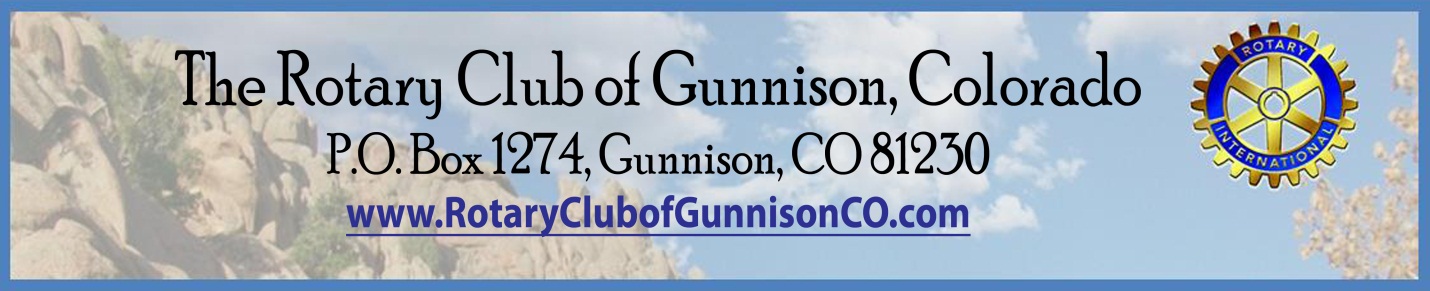  Rotary’s guiding principles are included in The Four-Way Test of the things we think, say or do:Is it the TRUTH?Is it FAIR to all concerned?Will it build GOODWILL and BETTER FRIENDSHIPS?Will it be BENEFICIAL to all concerned?2024 Community Grant ApplicationFirst, please read the guidelines through, download this form, insert your answers after each question, or number your answers on a separate sheet of paper and then submit your application.  You must answer all questions. The application should not exceed three pages (not including supporting documents). The grant application deadline is Thursday, June 3 at 12:00 noon. Applications must be in Rotary hands by that time.  PLEASE scan everything into one file – the application and all supporting documents.  Please send your completed applications via email to pgmflower@gunnison.com.  Questions?  Call Pam Montgomery: 970/901-9950.Organization’s contact information:Organization name:   ___________________________________________________________Contact Person: ___________________________________ Title: _______________________Address: _____________________________________________________________________Phone: _________________________ Email: _______________________________________2.	What is the dollar amount of your request? $___________________3.	What is your organization’s Mission Statement?4.	Describe in detail the specific purpose for the requested funding you are seeking. 5. Indicate the number of individuals your proposed grant would serve and the impact you expect. (Remember that a major impact on one person is as important as minor impacts on many.)6. Does your organization have other funding sources for the proposed project/program you are requesting, and how much would be available from those sources?7.	How will you acknowledge Rotary support?SUPPORTING DOCUMENTS REQUIRED: _____ Financial information (this year’s budget and program numbers)                                   _____ List of Board of Directors and Officers_____ Completed and signed application form            _____ IRS tax-exempt letter, or explanationAssurance Statement: On behalf of the requesting organization, I hereby certify that the requested grant will be used for the purpose stated on the application form and will not be used in any program that discriminates on the basis of race, sex, religion, color, creed, disability, sexual orientation, gender, national origin, ancestry or age, or any other basis prohibited by applicable law.____________________________________________________Date: __________Signature of Authorized Official____________________________________________________________________Print Name and Title_____________________________________________________________________Name of Requesting Organization